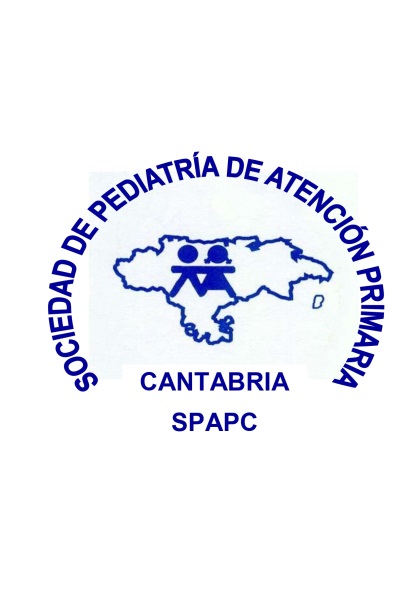 MEMORIA ANUAL 2020Nombre de la Asociación: Sociedad de Pediatría de Atención Primaria de CantabriaSiglas: SPAPC-CantabriaFundación: 1993			Fecha adhesión AEPap (Asociación Española de Pediatría de Atención Primaria): 2012Junta Directiva actual Presidente: Alberto Bercedo Sanz.Secretaria: Melba Maestro de la Calera.Tesorera: Ana María Rubio Álvarez.Vocal: Rosa Pardo Crespo.Vocal: Mónica Mantecón Ruíz.Vocal: Reyes Mazas Raba.Vocal: Elena Güemes Veguillas.Vocal: Lucia Cueli del Campo.Vocal en AEPap: Alberto Bercedo Sanz.Nª actual de socios de la AEPap-Cantabria: 49Presidentes que ha tenido la Asociación:Jaime Revuelta Alonso, Germán Castellano Barca, Horacio Paniagua Repetto y Carmen Rodríguez Campos.Grupos de trabajo de la AEPap:				Participación en el Grupo de Vías Respiratorias de la AEPap (http://www.respirar.org) por parte del Dr. Alberto Bercedo Sanz.Participación en el Grupo de Patología Infecciosa por parte de la Dra. María José Martínez Chamorro y la Dra. María Carmen Suarez-Arrabal.Participación en el Grupo de Cooperación, inmigración y adopción de la AEPap por parte de la Dra. Carmen Rodríguez Campos.Otros grupos de trabajo: Participación en el Grupo de Educación para la Salud de la SEPEAP por parte de la Dra. Reyes Mazas Raba, vocal de la Sociedad y miembro de la Junta directiva de la SEPEAP, Dra. Ana María Rubio Álvarez, tesorera de la Sociedad y la Dra. Melba Maestro de la Calera, secretaria de la Sociedad, junto la Dra. Carmen Madrigal Díez y la Dra. María Escorial Briso-Montiano. Durante el estado de alarma por la COVID-19 han elaborado y publicado el 2 de abril de 2020 en su web el documento “Recomendaciones para que los niños lleven mejor el confinamiento”. Así mismo han colaborado en la elaboración de uno de los capítulos del Manual de Nutrición de la AEP.Formación:Actividades formativas regulares de la SPEAP Cantabria en 2020: 31-01-2020. El impacto de las nuevas tecnologías, internet y las redes sociales  en el niño y adolescente. Ángel Díaz Jordé. Policía Nacional. Delegado de Participación Ciudadana. Jefatura Superior de Cantabria, Comisaria de Torrelavega, celebrada en el Hotel Santemar de Santander y con el patrocinio de Ordesa.24-09-2020. Actualización en Intolerancia a la lactosa y Helicobacter pylori. Salvador García Calatayud. Gastroenterólogo de Hospital Valdecilla, celebrada en formato Webinar a través Lua directos y patrocinio de ISOMED.12-11-2020. Enfermedades infecciosas emergentes. Beatriz Jiménez Montero. Pediatra. Unidad de Infectología pediátrica del Hospital Valdecilla celebrada en formato Webinar a través de Lua directos y con patrocinio de Ferrer.La Jornada de actualización del síndrome de apneas-hipoapneas del sueño (SAHS) con la participación de la Dra. Mónica González Martínez, se ha pospuesto para el 11 de febrero de 2021, jueves a las 19.30 horas y estará patrocinada por Pfizer y también se realizará en formato webinar.Propuestas de Jornadas a celebrar en el año 2021 en abril, septiembre y noviembre de 2021Jornada de actualización de Talla baja y Pubertad Precoz patrocinada por Ferring (confirmada). Ponente a confirmar. Jueves 22 de Abril onlineJornada del niño con enfermedades raras o de Ortopedia o cirugía infantil Patrocinada por Ferrer (confirmada) (ponente a confirmar) jueves 23 septiembre online.Jornada de asma bronquial en noviembre de 2020, patrocinada por GSK por el Dr. Alberto Bercedo, pendiente de confirmar patrocinio. 25-26 de noviembre según pandemia.Otras actividades formativas:Se han suspendido las Jornadas de vacunas previstas por el laboratorio de GSK que se iba a celebrar en el Parador de Limpias para el 8-9 de mayo de 2020 y que iba a ser moderada por el Presidente de la Sociedad, así como la reunión de Pfizer de vacunas anual que se estaba ya programada y ambas avaladas por la Sociedad.Convenio de Colaboración con el Ayuntamiento de Santander	La SPEAP de Cantabria ha mantenido el convenio de colaboración con el Ayuntamiento de Santander para la nueva edición del programa de educación familiar en salud: “Educando en pediatría, educando en salud”, estaban programadas 4 charlas divulgativas en centro CASYC de Santander desde enero a mayo de 2020 y aunque se pensaban retomar en octubre hasta el momento no existe un programa previsto por la pandemia para el curso 2020-2021. Las charlas versan sobre diferentes temas pediátricos en horario de tarde y con la participación de pediatras de Atención Primaria. A continuación se detalla el título de dichas charlas:13 febrero de 2020: La crianza con apego. Intervención del padre en la crianza. Dra. Carmen Rodríguez Campos. Pediatra.Programadas y pospuestas por estado de alarma COVID-1919 de marzo de 2020: ¿Cómo puedo saber si tengo alergia y/o asma? Dr. Alberto Bercedo Sanz. Pediatra.23 de abril de 2020: Alergia e intolerancias alimentarias. Dra. Reyes Mazas Raba. Pediatra.10º Curso Práctico virtual AEPap para residentes de pediatría.Se ha celebrado el 10º Curso de Residentes de la AEPap el 2-3 de octubre de 2020 de forma virtual. Como en años anteriores la sociedad otorgó dos becas, una Beca para un residente de pediatría de Cantabria través de Nestlé y otra beca para otro residente de Cantabria por parte de la Sociedad que tuvo un costo de su inscripción de 275 euros.Presencia de la Sociedad en los medios de comunicaciónLa SPAPC de Cantabria ha estado presente a través de su Presidente y Secretaría en los medios de comunicación: Diario Montañés, Onda Cero, Cadena Ser, etc., en relación con la Pandemia COVID-19 en temas como el confinamiento, adaptación de los niños, medios diagnósticos, desescalada, vuelta al colegio, etc. Se han elaborado tres notas de prensa: confinamiento y salud infantil y adolescentes en tiempos de COVID-19 (18 de abril de 2020), Pediatría de Primaria sigue a ciegas frente a COVID-19 (28 de abril de 2020), medidas a adoptar para la vuelta de los niños a los colegios (30 de agosto de 2020). Por otra parte, el 5 de abril de 2020 se editó y subió a las redes a través de youtube un vídeo con la colaboración de los pediatras de Cantabria en relación al coronavirus, animando a la población a quedarse en casa y que tuvo una difusión enorme entre las familias y medios de comunicación de Cantabria con más de 8000 visualizaciones.Relaciones con la Administración SanitariaSe han mantenido reuniones con la Subdirección de Asistencia Sanitaria en relación al Grupo de Trabajo para la mejora de la Situación de la Pediatría de Cantabria. Se han llevado a cabo desde octubre a febrero y forman parte el Presidente de la Sociedad, Alberto Bercedo, la Secretaria Melba Maestro y 3 Vocales de la Sociedad (Rosa Pardo, Reyes Mazas, Lucía Cueli). La llegada de la pandemia ha suspendido estas reuniones sin que exista nuevas convocatorias. Se ha redactado cartas y correos electrónicos destinados a la Dirección General de Salud Pública en relación a la necesidad de nuevas cartillas vacunales y que estaban sin actualizar desde el 2015 así como pautas claras en relación a la administración de la vacuna tetravalente de meningitis ACWY y su rescate a los adolescentes.Con fecha 23 septiembre se ha remitido un escrito a la Gerente de AP, Consejero de Sanidad y Directora General de Salud Pública en representación de la pediatría de AP de Cantabria con recomendaciones sobre la coordinación entre Consejería de Sanidad y Consejería de Educación, protocolo escolar, rastreadores, medios diagnósticos rápidos, agendas máximas en AP, suministros de AP, sustituciones, autocobertura, citas web y telefónicas, enfermería de pediatría, etc. Posteriormente fuimos convocados el 15 de octubre de 2020 a una reunión con la Gerencia de AP donde acudió el presidente Dr. Alberto Bercedo y en la que se repasaron todos los aspectos mencionados. Se obtuvieron compromisos de la Gerente para estudiar todas las peticiones y en la posibilidad de la Gerencia resolverlos.Relaciones con atención hospitalariaSe ha recibido invitación de la Dra. De Las Cuevas para crear un grupo de trabajo sobre el seguimiento del pretérmino y la puesta en común de un protocolo entre atención primaria y hospitalaria que ha sido retrasada por la pandemia.Se ha transmitido información a todos los pediatras para la puesta en marcha de grupos de trabajo y protocolos coordinados de diferentes patologías pediátricas entre Atención Primaria y Atención Especializada y ya se están reuniendo los pediatras interesados para su desarrollo.Cambio parcial de estatutos de la SociedadSe ha procedido  a realizar cambios menores y actualización de los estatutos de la Sociedad fundamentalmente en la eliminación del término de extrahospitalaria en el nombre de la Sociedad pasando a partir de la asamblea extraordinaria desarrollada de forma virtual el 10 de diciembre de 2020 a llamarse Sociedad de Pediatría de Atención Primaria de Cantabria (SPAPC). Los cambios serán presentados en la Consejería de Presidencia del Gobierno de Cantabria para su registro y modificación y comunicados a las Sociedades regionales, nacionales y medios de comunicación.